Holy Cross Church Hall is an outstanding venue set in the heart of the attractive village of Swainby. Built in 2010 to the highest standards, its rural location overlooks the Cleveland Hills. 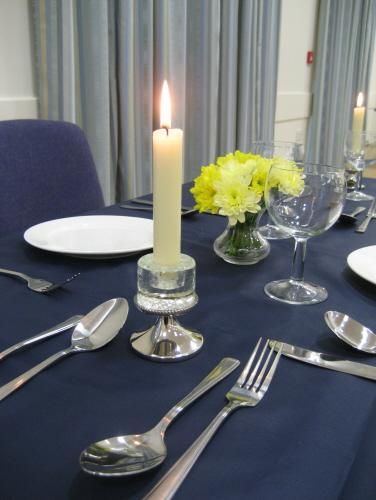 Features of the hall(11 metres x 8 metres)Full disabled access and disabled toiletSeating for 100 theatre style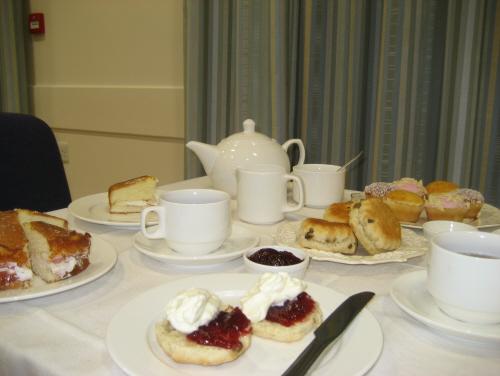 Seating for 70 at tablesMaximum natural lighting2 independent lighting systems, one for bright general lighting, the other for subdued atmospheric lightingHearing loopSound system with cordless microphones and hearing loop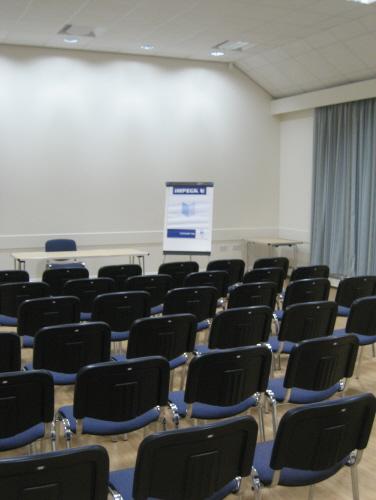 Large plain wall, ideal for projection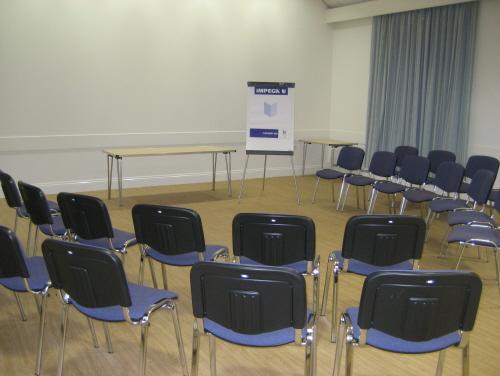 Projector and laptop on request*Excellent kitchen facilitiesBaby change facilityPatio areaGarden area with space for a marquee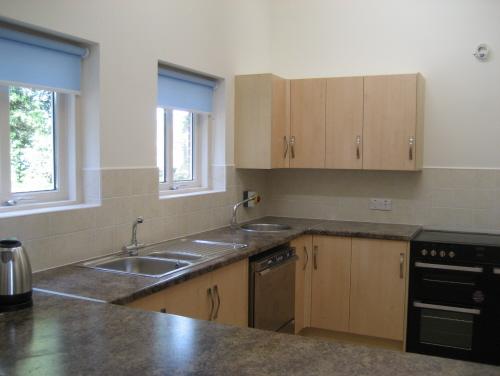 Excellent kitchen facilities:5 burner hob,double oven, dishwasher with 4 minute cycle, wall-mountedhot-water boiler,full range of crockery, cutlery, and glassesScale of charges for private functions
   with effect from 1 May 2021* residents of Swainby or PottoSession / Evening rates are for 
a 4 hour period: 9.00am -1.00pm, 
1.00pm -5.00pm, or 6.00pm -10.00pm.Charges include use of the main hall, kitchen and toilet facilities.Wedding rates are for a full day plus one session either side for set/clear up. Please enquire.Please enquire for our special discounts for groups making regular bookings.Contact details for bookings:e-mail:swainbychurch@btinternet.comSue Lawton 01642 700491The ideal venue for:Family partiesWedding receptionsBaptism partiesChildren’s partiesMeetingsConferencesQuiet daysDay and evening classesCharity fundraising eventsHoly Cross Church Hall,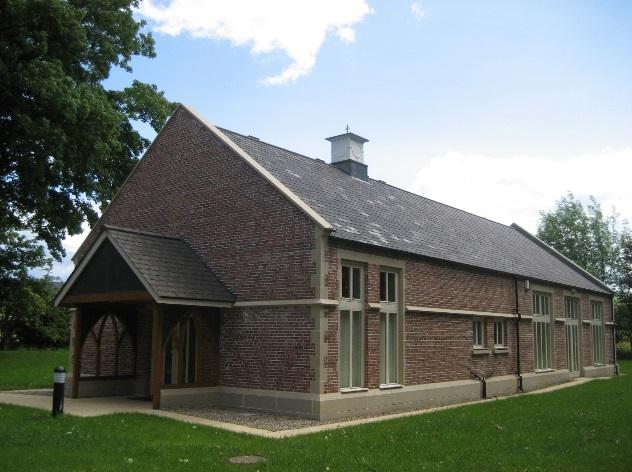 Church Lane, Swainby, Northallerton, North Yorkshire. DL6 3EA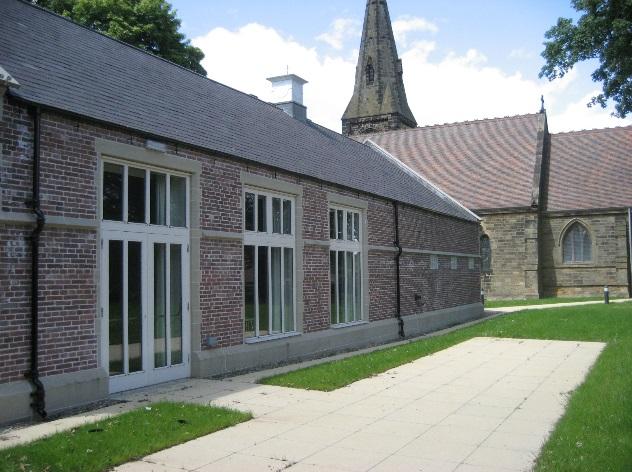 HOLY CROSSCHURCH HALLSWAINBYPeriod of hireLocal* residentsNon-residentsHourly£12£16Morning/afternoon/ Evening (4 hours)Double session (2 x 4h)£42£75£55£90Full dayWeddings  £100      £200£130£260